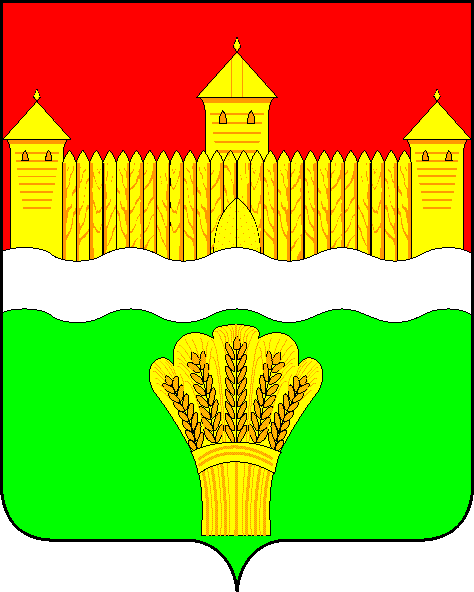 КЕМЕРОВСКАЯ ОБЛАСТЬ - КУЗБАСССОВЕТ НАРОДНЫХ ДЕПУТАТОВКЕМЕРОВСКОГО МУНИЦИПАЛЬНОГО ОКРУГАПЕРВОГО СОЗЫВАСЕССИЯ № 62Решениеот «30» ноября 2023 г. № 895г. КемеровоО досрочном прекращении полномочий депутатаСовета народных депутатов Кемеровского муниципального округаВ соответствии со статьей 40 Федерального закона от 06.10.2993 № 131-ФЗ «Об общих принципах организации местного самоуправления в Российской Федерации», пунктом 2 части 1 статьи 29.1 Устава муниципального образования Кемеровский муниципальный округ Кемеровской области – Кузбасса, Совет народных депутатов Кемеровского муниципального округа:РЕШИЛ:1. Прекратить досрочно полномочия депутата Совета народных депутатов Кемеровского муниципального округа первого созыва по одномандатному избирательному округу № 17 Рулевой Анны Михайловны в связи с её отставкой по собственному желанию2. Опубликовать настоящее решение в газете «Заря», официальном сетевом издании «Электронный бюллетень администрации Кемеровского муниципального округа» и официальном сайте Совета народных депутатов Кемеровского муниципального округа в сети «Интернет».3. Контроль за исполнением решения возложить на Левина Д.Г. – заместителя председателя Совета народных депутатов Кемеровского муниципального округа.4. Настоящее решение вступает в силу со дня его официального опубликования.ПредседательСовета народных депутатов Кемеровского муниципального округа                                      В.В. Харланович 